Nome: 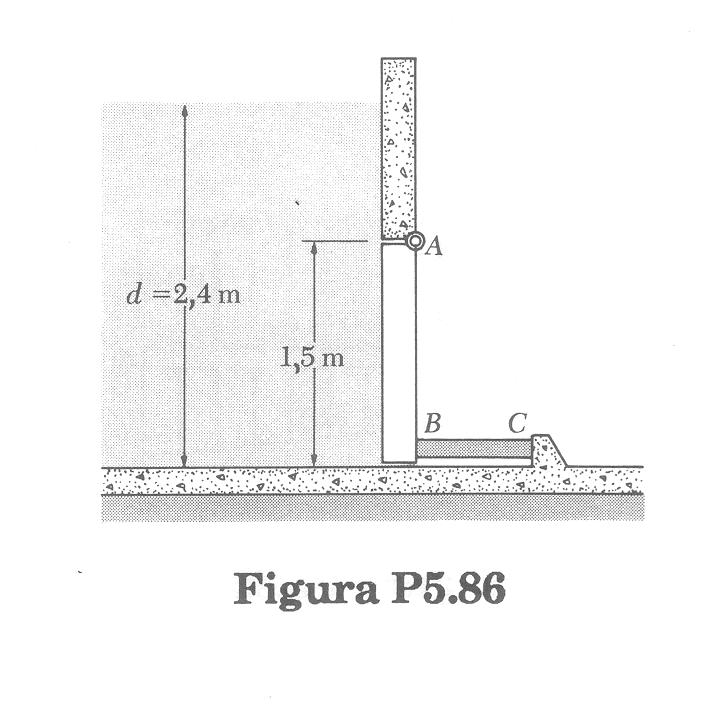 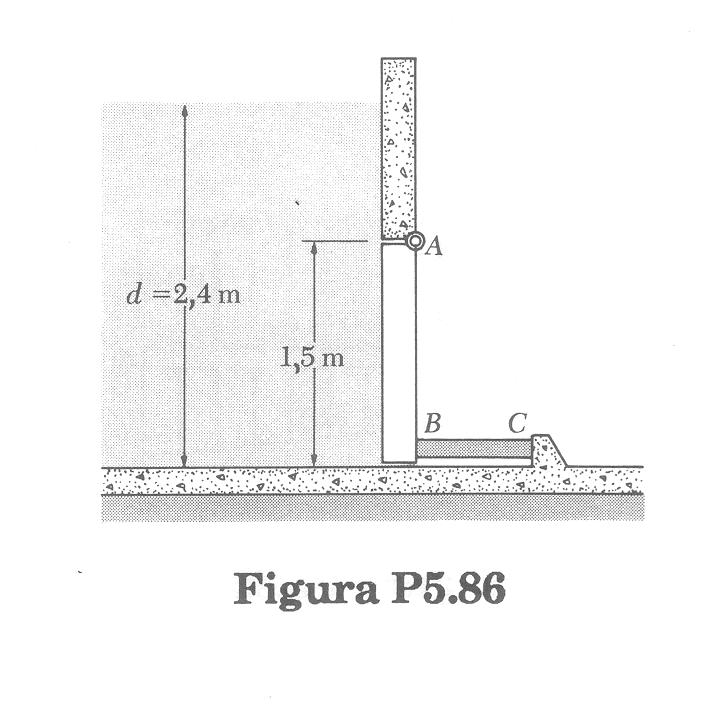 Número de matricula:Massa do aluno: :Uma comporta de 1,5 m x 1,5 m está localizada em uma barragem, abaixo do nível da água, conforme a Figura 1.Determine a pressão na soleira da barragem, (0,5)Determine a intensidade e a localização da resultante da pressão exercidas pela água na face submersa da comporta; (1,0)Se a comporta está articulada em sua borda superior A, Determine a força aplicada na comporta pela escora BC. (0,5)Para a treliça da Figura 2, considere as forças conforme os algarismos de seu GRR:Determine as reações R1 e R2; (1,0)Determine as cargas nas barras ab, ah e mn (1,5)Identificando se a carga em cada uma das barras determinadas está em compressão ou tração (1,5).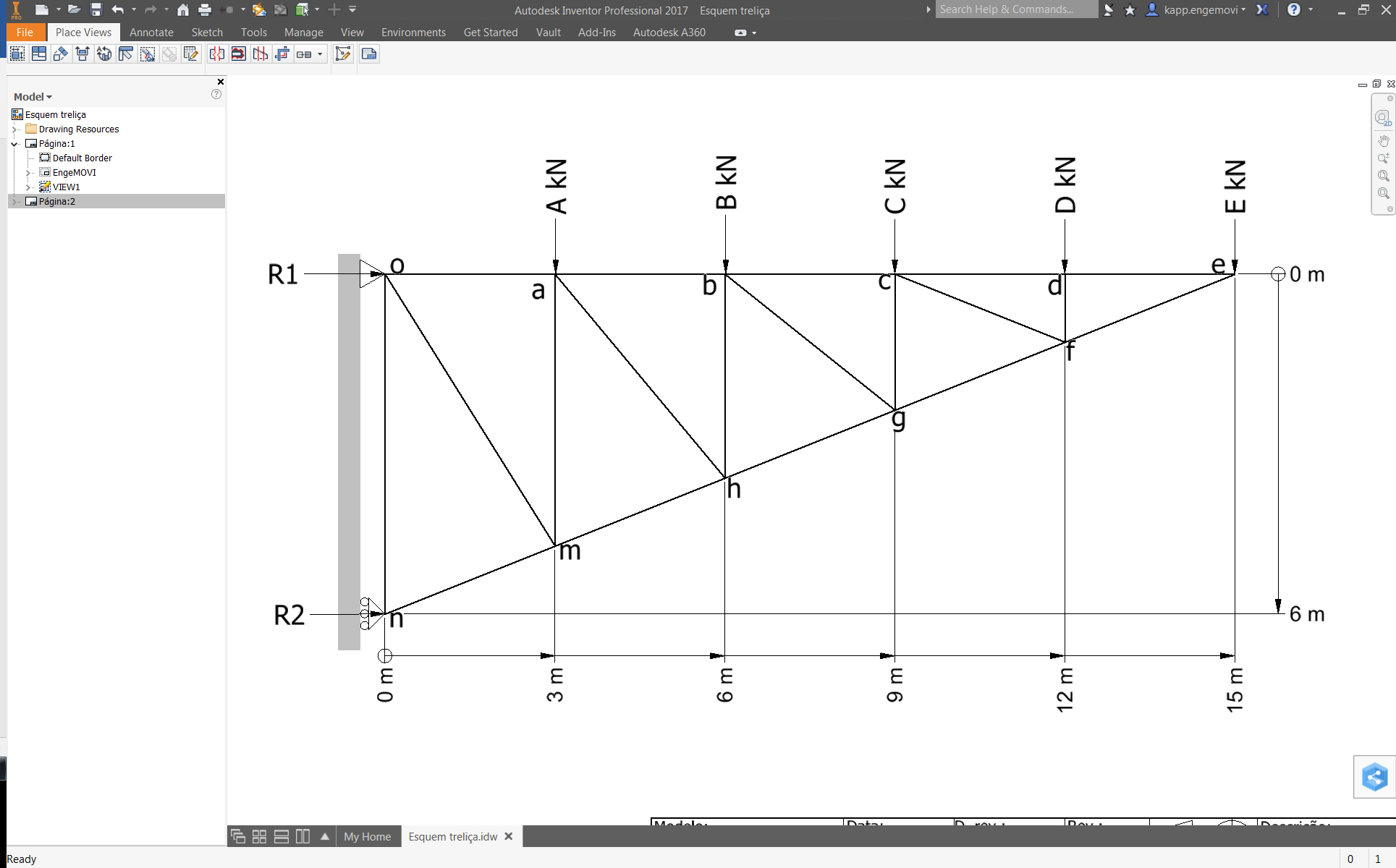 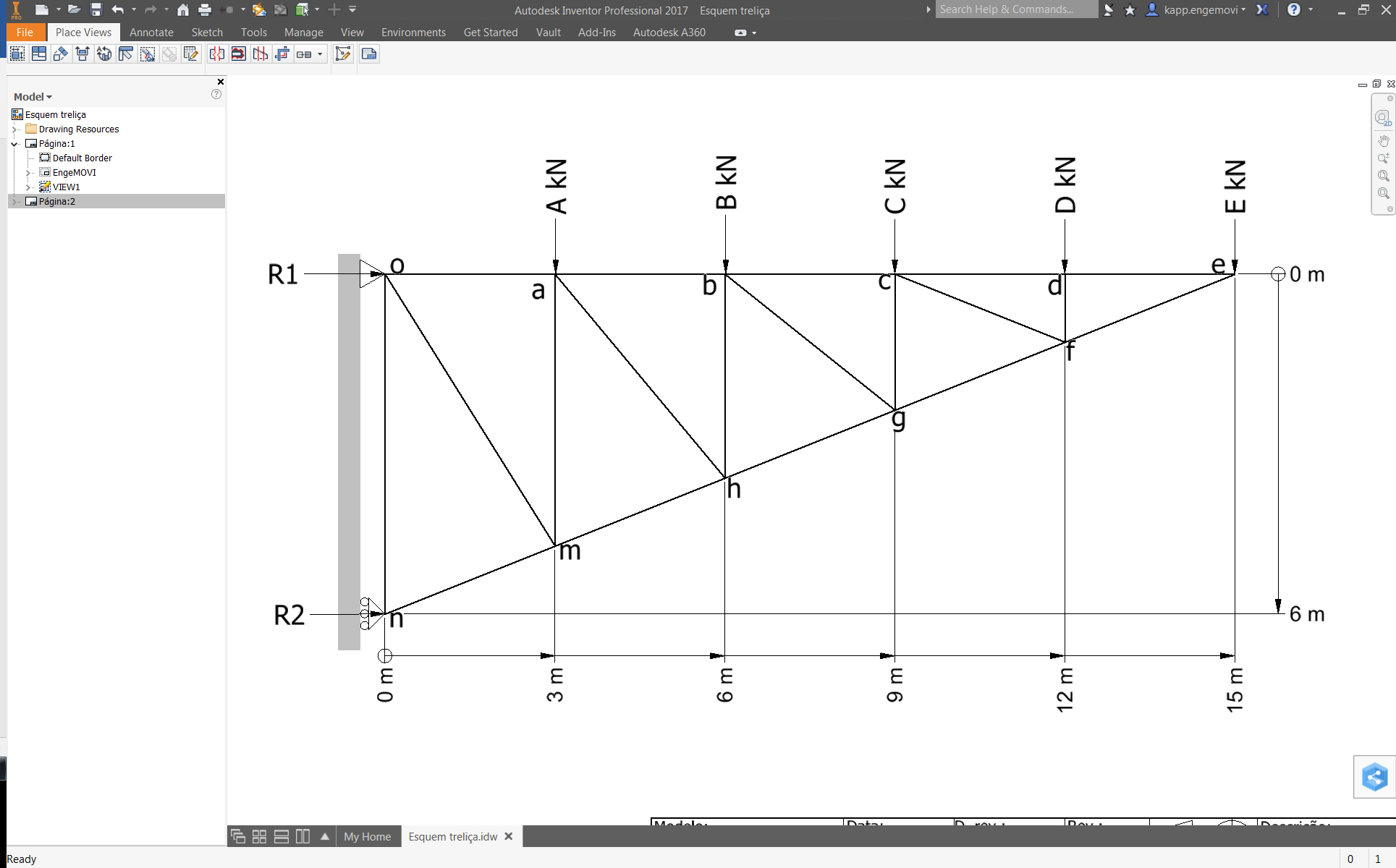 Um carro com uma massa de 1200 kg, dirigido pelo aluno, cuja massa é indicada nesta prova, traciona um trailer com massa 1050 kg pela rótula D, o Centro de gravidade do carro indicado na Figura 3 não se altera em função do peso do motorista porque este está sentando sobre o CG do carro.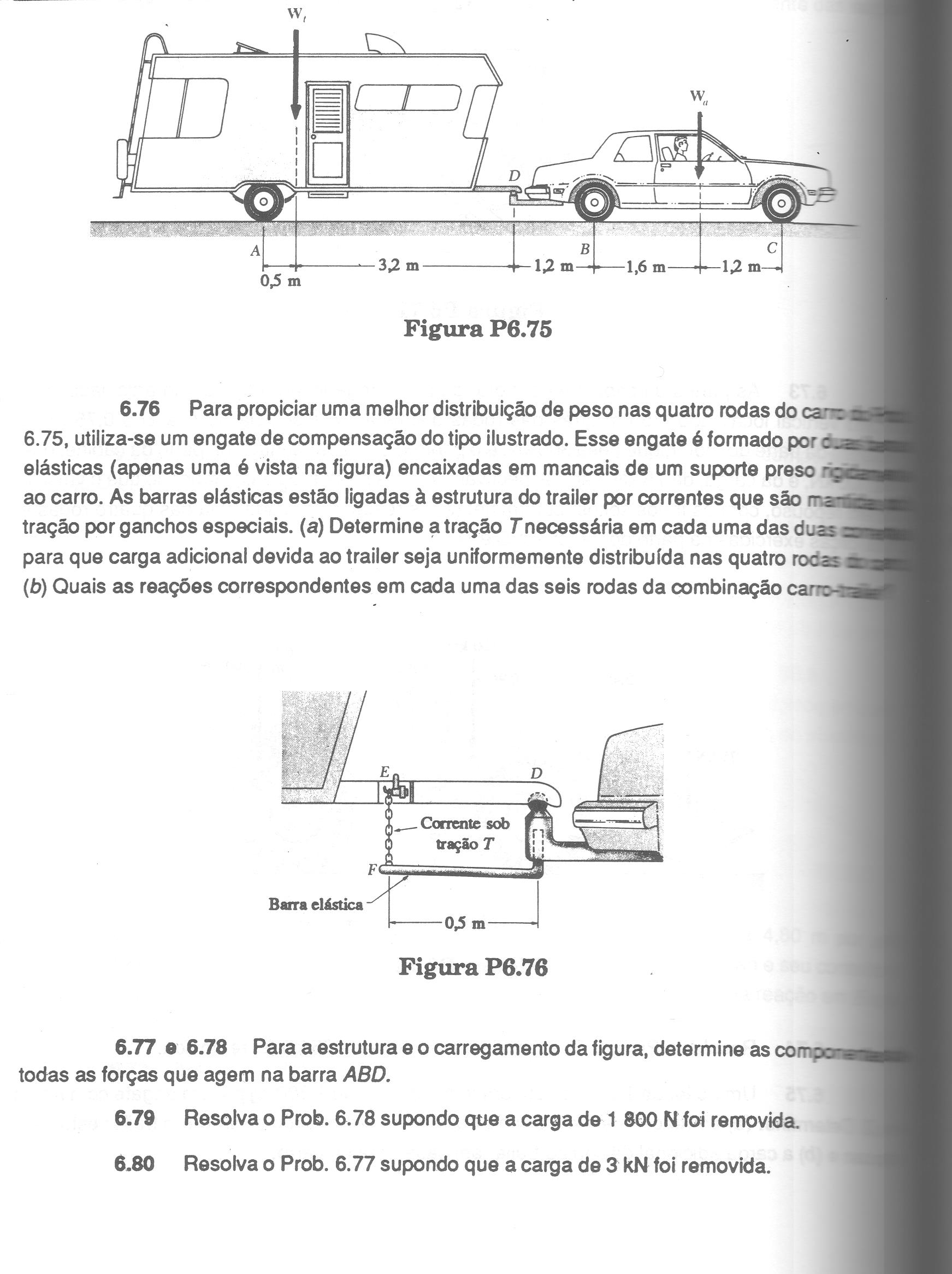 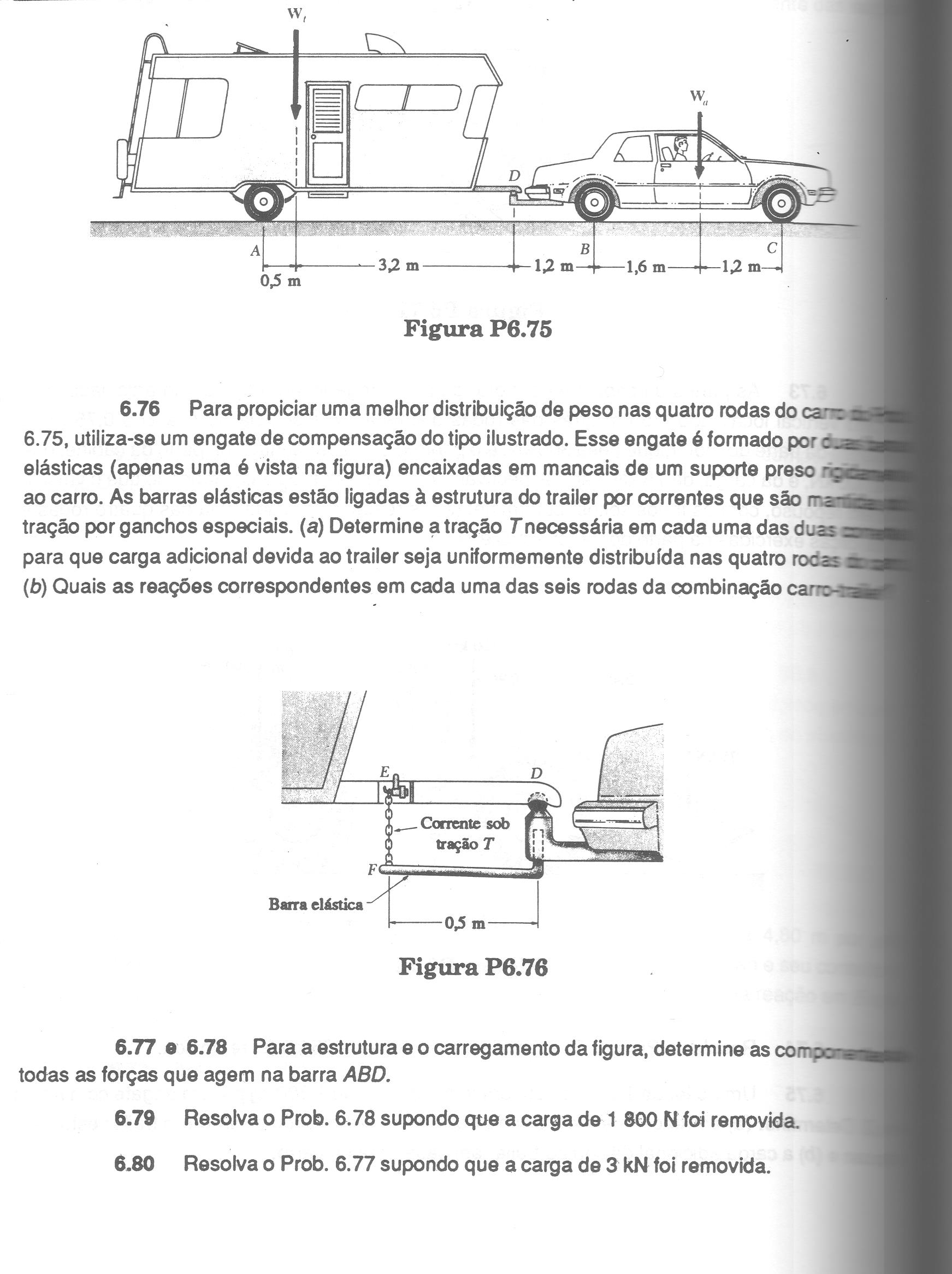 Determine o peso do carro com o motorista; (0,5)A carga nos eixo dianteiro e traseiro do carro só com o motorista (com o trailer desacoplado); (1,0)A reação em cada um dos eixos: Eixo A no trailer, Eixo B que é o eixo traseiro do carro e eixo C que é o eixo dianteiro do carro, quando o trailer está acoplado ao carro, apoiado na rótula D do gancho de reboque do carro, com o conjunto em repouso; (1,5)A carga acionada nos eixos do carro com o trailer acoplado e em repouso; (1,0).Fórmulas para a prova:Centroides tabelado para áreas geométricas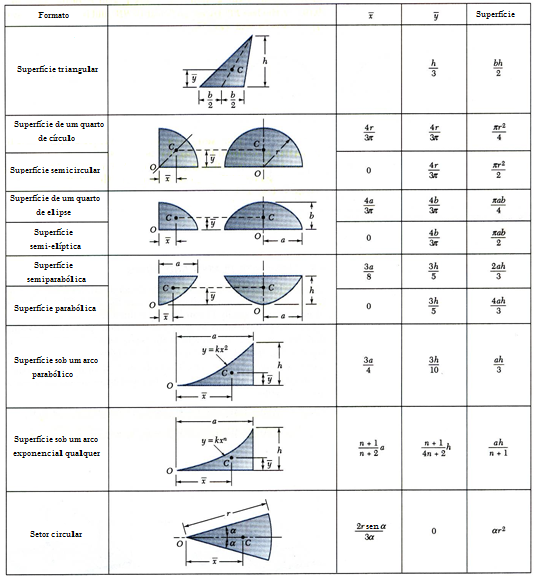 Associação de baricentros a partir de figuras geométricas:O caso é recíproco para os centros yCG e quando se deseja subtrair figuras geométricasVariáveis físicas empregadasPeso específico:  				Pressão:					Relações trigonométricasPara lados opostos aos ângulos: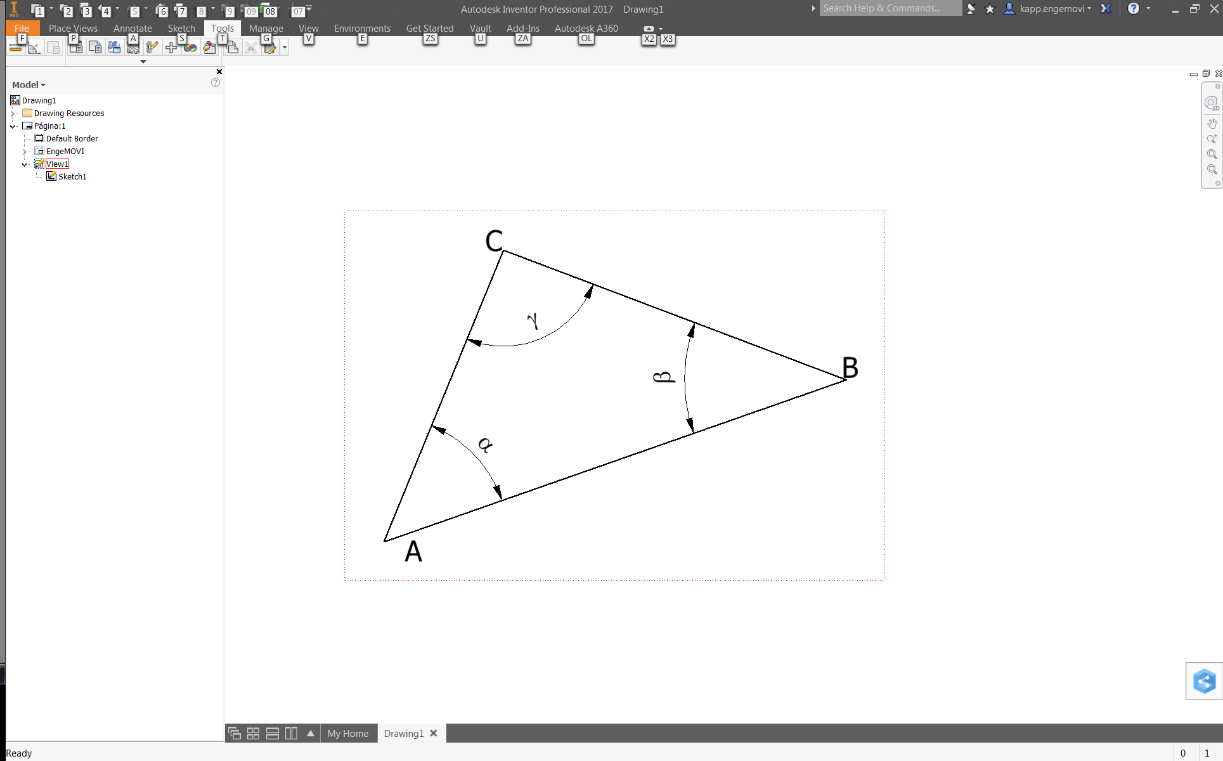 Relação entre lados adjacentes ao ângulo com o lado oposto.Relação entre cossenos diretores e vetor diretor, , Produto escalar:, sendo: ,Produto vetorial:, sendo: ,  e Álgebra linear:Adição e subtração vetorial:Módulo ou intensidade de um vetor:Produto de vetor por escalarVetores diretoresCossenos diretores:Produto escalar de vetoresProduto Vetorial:Momento de uma Força:Produto misto:Solução de sistemas lineares:GRR201ABCDE